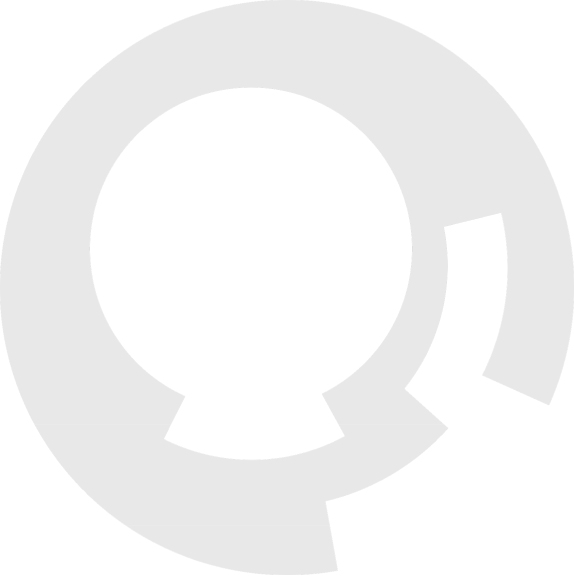 VALTAKIRJA AVAINTEN NOUTOA VARTENKiinteistö: _______________________________
Osoite: __________________________________Valtuutan ___________________________________  Henkilötunnus_____________________                      noutamaan hallitsemani huoneiston nro ________  avaimet.Paikkakunta: ___________________	 
Päiväys: _____.______  20________________________________________________ Henkilötunnus_____________________
Valtuuttajan allekirjoitus ja nimenselvennysOHJEITA AVAIMEN NOUTAJALLEAvaimet luovutetaan vain huoneiston haltijalle tai tämän valtuuttamalle henkilölleVaraudu todistamaan henkilöllisyytesi kuvallisella henkilöllisyystodistuksella (esim. passi tai ajokortti)Lisäksi mahdollisesti tarvitaan vuokrasopimus ja kuitti vuokravakuuden suorittamisesta